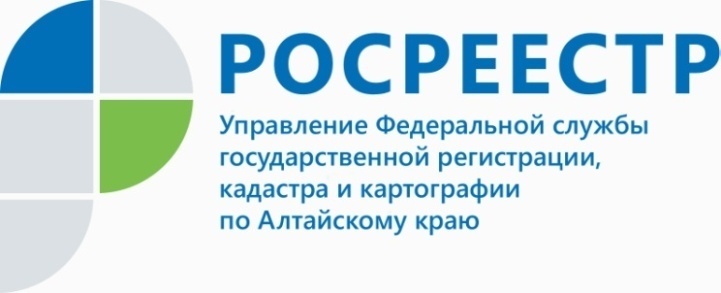 Росреестр – бизнесу 31 июля 2019С 9 – 12 часовг. Славгород, ул. Ленина д. 134/1День открытых дверей для предпринимателейВ программе: бесплатные юридические консультации по вопросам государственной регистрации и государственного кадастрового учета, презентации «Школы электронных услуг», с предоставлением информационных материалов.Заместитель начальника Межмуниципального Славгородского отделаУправления Росреестра по Алтайскому краю                                    О.А. Комиссарова